                       LICEO JUAN RUSQUE PORTAL 2020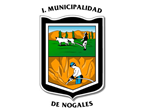 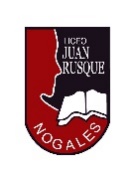   “Comprometidos con la calidad, integralidad e inclusión…”La situación pandémica y el periodo de aislamiento social obligatorio que nos vemos obligados a implementar, para evitar la propagación de la enfermedad COVID-19, está ocasionando todo tipo de problemas y dudas con respecto al estilo de vida cotidiano y futuro. El temor a enfermarse, a perder el empleo, a cancelar todo tipo de planes, nos acarrean una carga psicológica que como resultado, generan problemas de ansiedad, sueño y estrés.La presente investigación tiene como objetivo comprender la forma en que la gente se comporta dentro de los hogares y las problemáticas que esto conlleva.Las poblaciones en estudio serán tres: estudiantes, profesores y apoderados. A través de una encuesta realizada por Cuarto año Medio, recogeremos información en torno a cómo estamos viviendo esta pandemia. Trataremos esta información utilizando la tabla de frecuencias proporcionada por los estudiantes de cuarto año y determinando estadígrafos de dispersión para interpretar dicha información.Como producto final de esta investigación, elaboraremos en conjunto con los estudiantes de cuarto año, una rutina de autocuidado que compartiremos en un noticiero que se presentará en un canal de youtube de nuestro Liceo. A continuación se entrega cartilla Gantt para el desarrollo de este proyecto.Los indicadores de evaluación serán los siguientes:Identifican el uso de medidas de dispersión en situaciones de la vida diariaExtraen e interpretan información a partir de las medidas de dispersión Interpretan y comunican resultados del estudio en base a las medidas de dispersiónElaboran colectivamente la manera de presentar los resultados en un noticieroEnvian al menos 2 evidencias del paso a paso del trabajo Se conectan al menos 1 vez a classroomParticipan al menos 2 veces en  whatsApp de la asignatura, realizando consultas, comentando el trabajo, etc.MES DE JULIO ASIGNATURA: MatemáticaASIGNATURA: MatemáticaGUÍA DE APRENDIZAJEPROFESOR(A): Jaqueline González IbacacheGUÍA DE APRENDIZAJEPROFESOR(A): Jaqueline González IbacacheGUÍA DE APRENDIZAJEPROFESOR(A): Jaqueline González IbacacheNOMBRE ESTUDIANTE:NOMBRE ESTUDIANTE:CURSO: 3° medio UNIDAD 1 : Tratamiento de la informaciónUNIDAD 1 : Tratamiento de la informaciónUNIDAD 1 : Tratamiento de la informaciónOBJETIVO DE APRENDIZAJE:OA2 Tomar decisiones en situaciones de incerteza que involucren el análisis de datos estadísticos con medidas de dispersión.OBJETIVO DE APRENDIZAJE:OA2 Tomar decisiones en situaciones de incerteza que involucren el análisis de datos estadísticos con medidas de dispersión.OBJETIVO DE APRENDIZAJE:OA2 Tomar decisiones en situaciones de incerteza que involucren el análisis de datos estadísticos con medidas de dispersión.RECURSOS DE APRENDIZAJE A UTILIZAR:Ppt explicativo medidas de dispersionInternet. Guías de trabajo enviadas durante el mes de JunioClasroom código fiu3sdoRECURSOS DE APRENDIZAJE A UTILIZAR:Ppt explicativo medidas de dispersionInternet. Guías de trabajo enviadas durante el mes de JunioClasroom código fiu3sdoRECURSOS DE APRENDIZAJE A UTILIZAR:Ppt explicativo medidas de dispersionInternet. Guías de trabajo enviadas durante el mes de JunioClasroom código fiu3sdoINSTRUCCIONES: Lea atentamente las indicaciones dadas para trabajar en este proyecto.INSTRUCCIONES: Lea atentamente las indicaciones dadas para trabajar en este proyecto.INSTRUCCIONES: Lea atentamente las indicaciones dadas para trabajar en este proyecto.Actividades Semana 1 Semana 2Semana 3-4Estudio y análisis de los estadigrafos de dispersionxAnálisis de tabla de frecuencias xDeterminar e interpretar estadígrafos de dispersiónxElaborar conclusiones y rutina de autocuidadoxElaborar forma de presentar los resultados en el noticierox